УтверждаюДиректор МБУК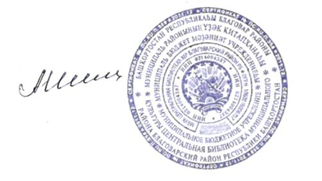 Центральная библиотека А.Ф.ШильПОЛОЖЕНИЕо проведении всероссийского творческого конкурса «Караван сарай – наше достояние»1.Общее положениеНастоящее Положение определяет условия, порядок организации и проведения всероссийского творческого конкурса «Караван сарай – наше достояние»Организатором конкурса является МБУК Центральная библиотека МР Благоварский район Республики Башкортостан.2.      Цели Конкурса2.1.Развитие и поддержка творческого потенциала к культурному наследию ;2.2.Формирование у участников конкурса интереса и уважительного отношения к истории башкирского национального движения;3.      Участие в Конкурсе3.1.Участие в Конкурсе бесплатное и носит добровольный характер;3.2.В конкурсе могут принять участие все желающие 3.3.Участник конкурса может подавать работы во все номинации конкурса, при условии соответствия работ номинациям;3.4.Допуск к участию в конкурсе осуществляется в случае соблюдения требований к работам и иных требований, установленных настоящим положением, в том числе подтверждением того, что участник является законным правообладателем работ, представленных на конкурс.3.5.Для участия в конкурсе участник подает заявку (Приложение №1) и приложенные к ней работы в электронном виде на адрес электронной почты nasretdinova.svetlana@yandex.ru с пометкой «Конкурс Караван-сарай».4.      Сроки и график проведения КонкурсаСроки проведения Конкурса: 01.09.2021г. – 30.09.2021г.Этап предоставления на конкурс исследовательских и творческих работ: 01.09.2021г. – 24.09.2021г.Этап рассмотрения жюри работ, направленных на конкурс: 25.09.2021г.-30.09.2021г.Подведение итогов: 30.09.2021 года.5.      Порядок проведения конкурсаКонкурс проводится по трём номинациям:- Номинация  рисунок «Караван-сарай» - принимаются работы формата не менее А4, выполненные в любой технике с использованием любых изобразительных средств (гуашь, акварель, карандаш, пастель, аппликация, компьютерная графика и т. д.)- Номинация сочинение «Караван-сарай – колыбель государственности Башкортостана» - принимаются эссе, объемом не более 5 страниц- Номинация медиапрезентация  «История Караван-сарая» - может быть исполнен в любой технике (презентация, видеоролик). В каждой номинации будут выявлены победители по возрастным категориям7-10 лет11-16 лет17-22 года23-30лет31 и выше6.  Жюри конкурсаЖюри Конкурса формируется из представителей Центральной модельной библиотеки.Члены жюри: Шиль А.Ф. (директор МБУК ЦБ)                       Токбулатова И.Ф. (заведующая методическим отделом)                                 Рамазанова А.Н. (заведующая детским отделом)7.  Подведение итогов7.1.                   Итоги Конкурса будут размещены на официальном сайте библиотеки https://blagovarcbs.ru/ и в группе Вконтакте  https://vk.com/public191471445 7.2                 Победители (1 место, 2 и 3 место) получают дипломы. Остальные участники Конкурса получают сертификаты.ПРИЛОЖЕНИЕ №1Заявка на участие в всероссийском творческом конкурсе «Караван сарай – наше достояние»- ФИО участники- возраст участника- номинация- название работы- электронная почта- данные о руководителе (ФИО, контакт.тел)*